Ogólna charakterystyka Gminy Rytro w kontekście odbioru i zagospodarowania odpadów.Liczba mieszkańców zameldowanych na terenie Gminy Rytro wynosi 3 713 osób (stan na dzień 31.12.2022 r.) Liczba osób deklarujących udział w systemem gospodarki odpadami na terenie Gminy Rytro wynosi 2 969 osób (stan na dzień 31.12.2022 r.).Brak zabudowy wielolokalowej.Na terenie Gminy Rytro znajduje się około 528 posesji zlokalizowanych przy głównych ciągach komunikacyjnych oraz około 452 posesje zlokalizowane w terenach górskich, do których jest utrudniony dojazd sprzętem specjalistycznym.W Gminie Rytro w minionych latach zebrano następujące ilości odpadów komunalnych:ROK 2020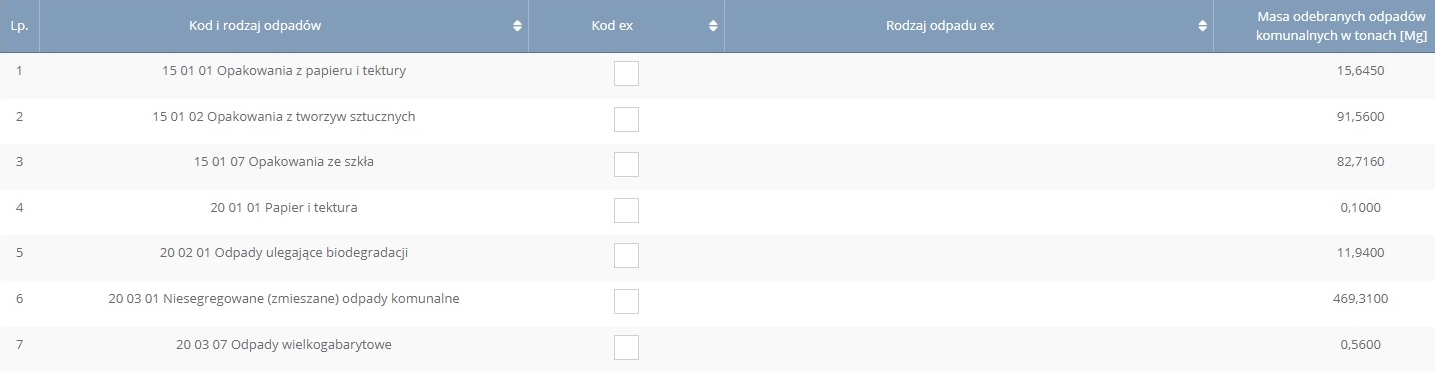 PSZOK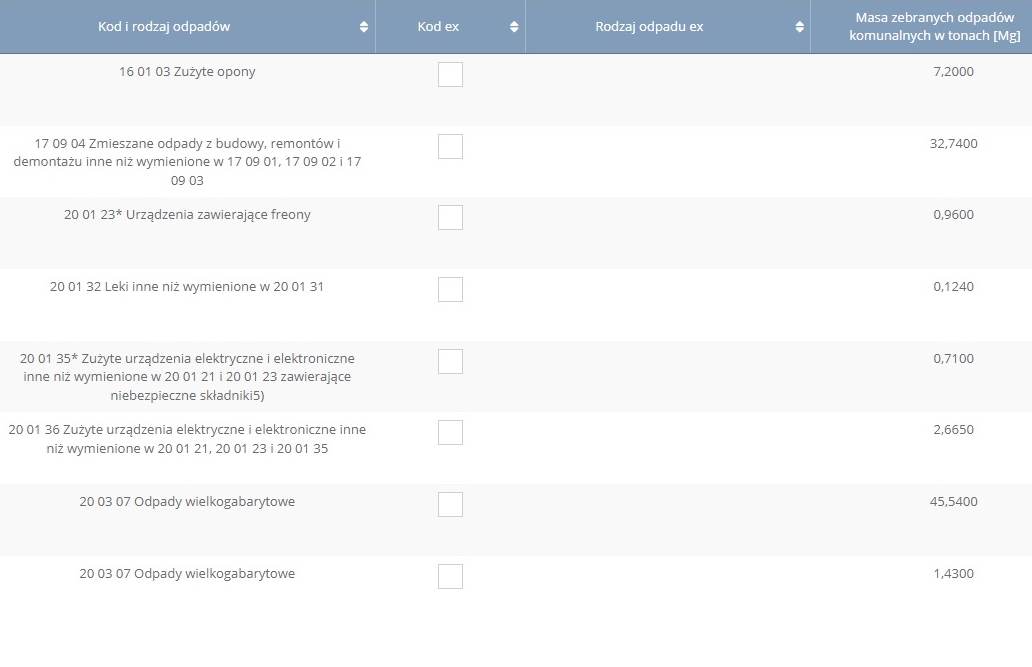 ROK 2021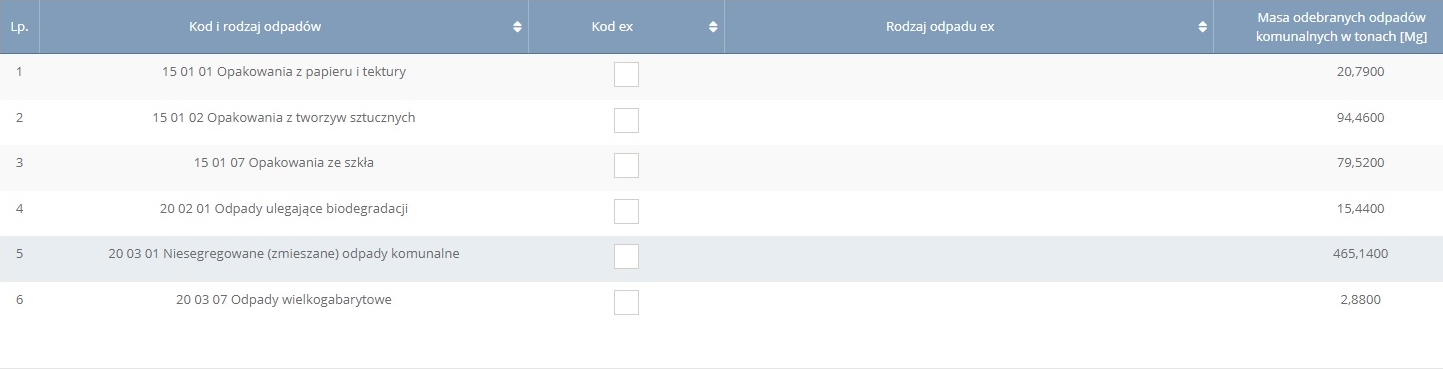 PSZOK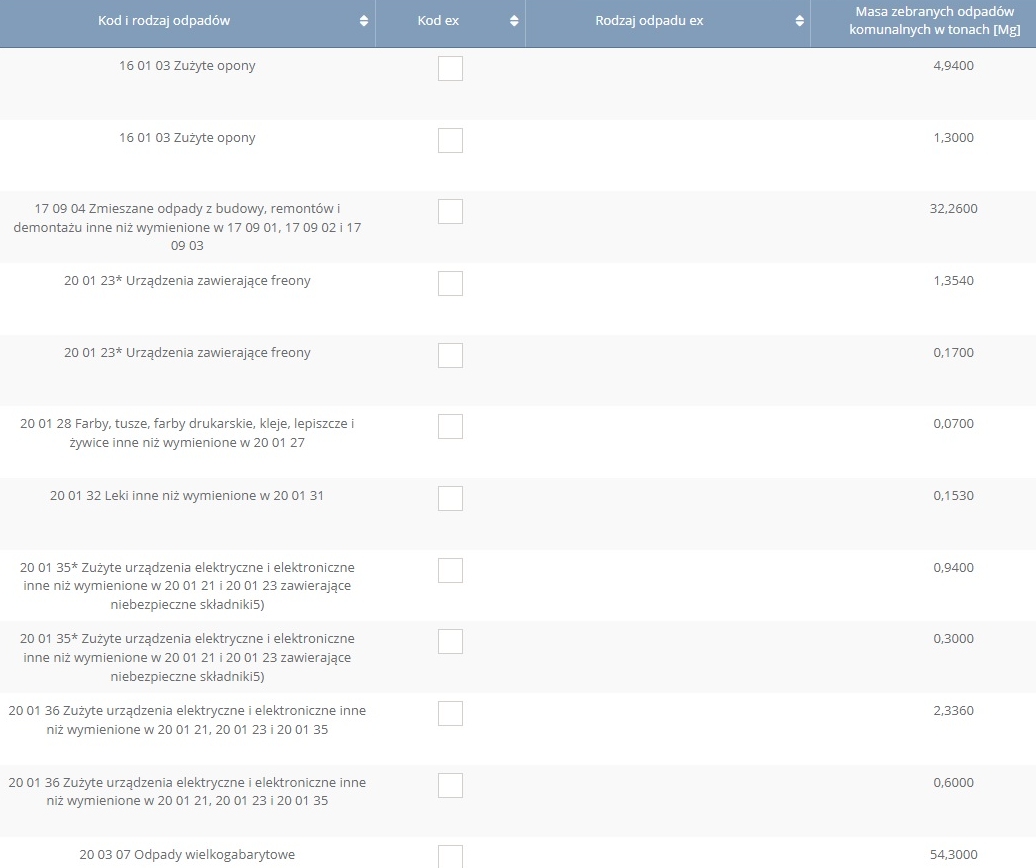 ROK 2022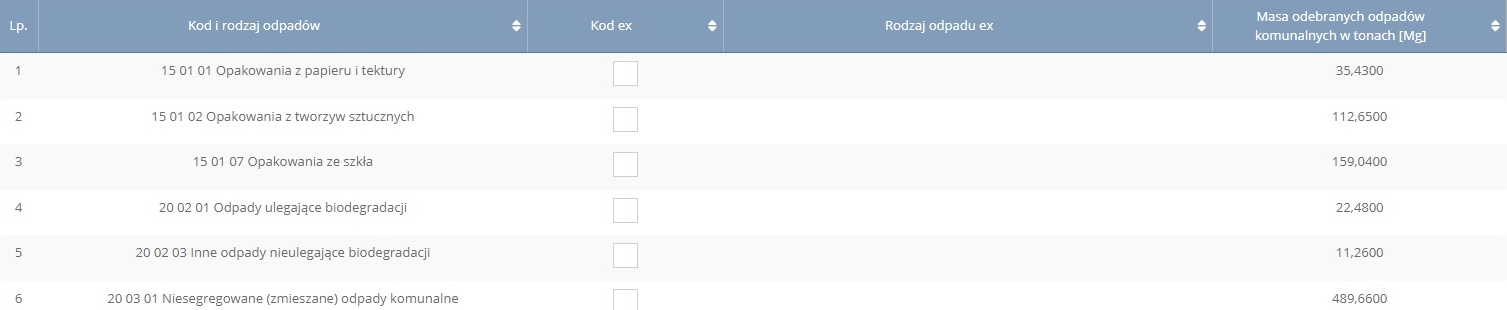 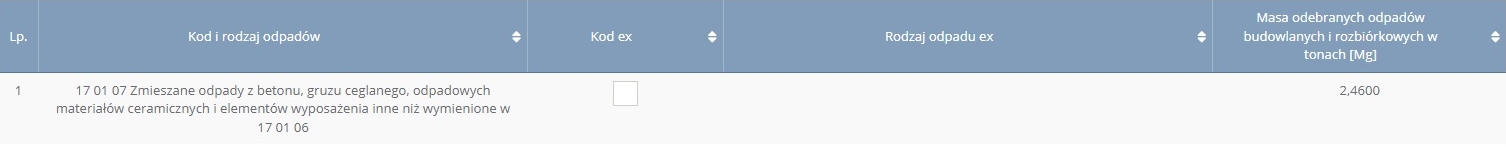 PSZOK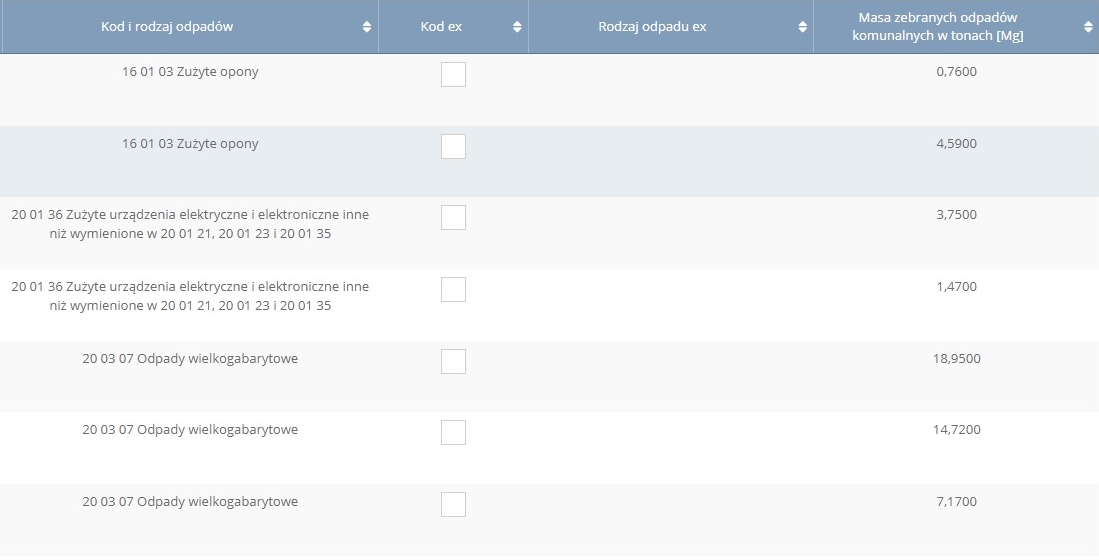 